附件浙江省“智慧医保”招采子系统全省上线 培训日程安排日期：2022年6月8日-2022年6月9日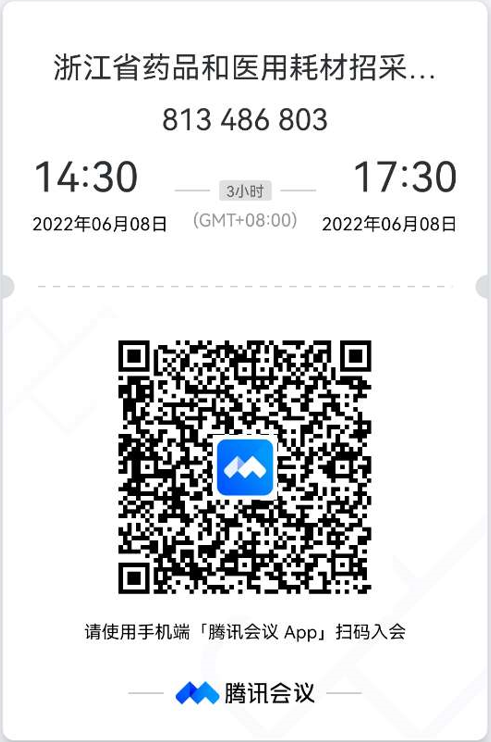 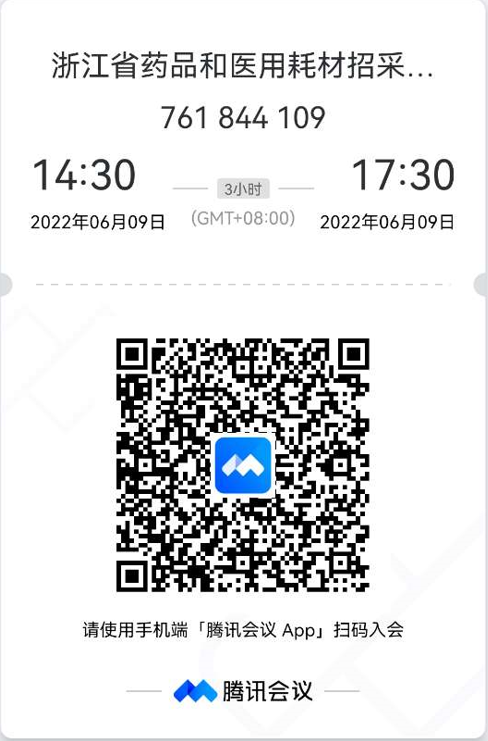 生产/配送企业会议号                 医疗机构会议号生产/配送企业会议号：813 486 803医疗机构会议号：761 844 109参会操作步骤：1、打开微信或者 PC 端；2、使用微信扫码或 者 PC 端加入会议；3、按照提示操作日期时间内容培训对象2022年6月8日14：30-16：30业务操作培训配送企业、生产企业2022年6月8日16：30-17：20常见问题答疑配送企业、生产企业2022年6月8日17：20-17：30建立沟通交流群配送企业、生产企业2022年6月9日14：30-16：30业务操作培训医疗机构2022年6月9日16：30-17：20常见问题答疑医疗机构2022年6月9日17：20-17：30建立沟通交流群医疗机构